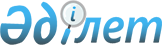 О льготном проезде многодетных матерей города Талдыкорган на общественном пассажирском транспорте (кроме такси)Решение Талдыкорганского городского маслихата Алматинской области от 5 декабря 2019 года № 337 и постановление акимата города Талдыкорган Алматинской области от 5 декабря 2019 года № 555. Зарегистрировано Департаментом юстиции Алматинской области 12 декабря 2019 года № 5327
      В соответствии с подпунктом 15) пункта 1 статьи 6, пунктом 2 статьи 31 Закона Республики Казахстан от 23 января 2001 года "О местном государственном управлении и самоуправлении в Республике Казахстан", статьей 13 Закона Республики Казахстан от 21 сентября 1994 года "О транспорте в Республике Казахстан", Талдыкорганский городской маслихат РЕШИЛ и акимат города Талдыкорган ПОСТАНОВЛЯЕТ:
      1. Установить льготный проезд на общественном пассажирском транспорте (кроме такси), при наличии документа, подтверждающего право на льготу, следующим категориям граждан города Талдыкорган:
      - многодетным матерям, награжденным подвесками "Алтын алқа";
      - многодетным матерям, награжденным подвесками "Күміс алқа";
      - многодетным матерям, получившим ранее звание "Мать-героиня";
      - многодетным матерям, награжденным орденами "Материнская слава" I и II степени;
      - многодетным матерям, имеющим четырех и более совместно проживающих несовершеннолетних детей, в том числе детей, обучающихся по очной форме обучения в организациях среднего, технического и профессионального, послесреднего, высшего и (или) послевузовского образования, после достижения ими совершеннолетия до времени окончания организаций образования (но не более чем до достижения двадцатитрехлетнего возраста).
      2. Источником финансирования определить бюджет города Талдыкорган.
      3. Контроль за исполнением настоящего совместного решения и постановления возложить на руководителя аппарата городского маслихата Бигужанова Т. К. и заместителя акима города Байназарова С. А.
      4. Настоящее совместное решение и постановление вступает в силу со дня государственной регистрации в органах юстиции и вводится в действие по истечении десяти календарных дней после дня его первого официального опубликования.
					© 2012. РГП на ПХВ «Институт законодательства и правовой информации Республики Казахстан» Министерства юстиции Республики Казахстан
				
      Председатель сессии Талдыкорганского

      городского маслихата

Ж. Нурлыбаева

      Секретарь Талдыкорганского

      городского маслихата

Т. Ахажан

      Аким города Талдыкорган

Г. Абдраймов
